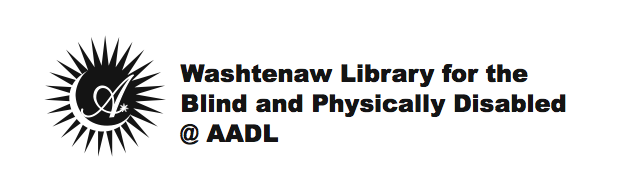 If you receive a digital cartridge that contains two or more books or magazines, or, if you download two or more books or magazines onto a thumb drive, in order to navigate between titles, you will need to access the Bookshelf function on your digital talking book machine.To enter Bookshelf mode, press and hold the Play/Stop button.  After approximately five seconds you should expect to hear the machine beep and then announce "Bookshelf." Once the machine has announced that it’s in Bookshelf mode, you should expect it to announce the name of the first book or magazine on the cartridge; or, the book or magazine that was most recently played. To move to the next book or magazine, tap the fast-forward button to hear the next title announced. To begin listening, press the Play/Stop button. If there are more than two books or magazines on the cartridge, tap the fast-forward button until the title of the book or magazine you want to read is announced. To begin listening, press the Play/Stop button. Navigation works the same way in reverse, by simply tapping the Rewind button. If you have any questions about using the Bookshelf function on your digital talking book machine, please give us a call at (734) 327-4224. 